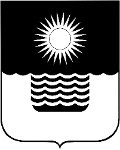 Р Е Ш Е Н И Е ДУМЫ МУНИЦИПАЛЬНОГО ОБРАЗОВАНИЯГОРОД-КУРОРТ ГЕЛЕНДЖИКот 26 февраля 2021 года 	                    		                        		№ 356г. ГеленджикО внесении изменений в решение Думы муниципального образования город-курорт Геленджик от 27 ноября 2006 года №281 «Об утверждении Порядка назначения и проведения опроса граждан на территории муниципального образования город-курорт Геленджик» (в редакции решения Думы муниципального образования город-курорт Геленджик от 29 июля 2014 года №141)Рассмотрев протест прокурора города Геленджика от 2 февраля 2021 года № 7-02-2021/1286  на решение Думы муниципального образования город-курорт Геленджик  от 27 ноября 2006 года №281 «Об утверждении Порядка назначения и проведения опроса граждан на территории муниципального образования город-курорт Геленджик» (в редакции решения Думы муниципального образования город-курорт Геленджик от 29 июля 2014 года №141), в целях приведения муниципального правового акта в соответствие с действующим законодательством, руководствуясь статьями 16, 17, 31, 35 Федерального закона от 6 октября 2003 года №131-ФЗ «Об общих принципах организации местного самоуправления в Российской Федерации» (в редакции Федерального закона от 29 декабря 2020 года №464-ФЗ), статьями 27, 70 Устава муниципального образования город-курорт Геленджик, Дума муниципального образования город-курорт Геленджик  р е ш и л а:1. Удовлетворить протест прокурора города Геленджика от 2 февраля 2021 года № 7-02-2021/1286 на решение Думы муниципального образования город-курорт Геленджик от 27 ноября 2006 года №281 «Об утверждении Порядка назначения и проведения опроса граждан на территории муниципального образования город-курорт Геленджик» (в редакции решения Думы муниципального образования город-курорт Геленджик от 29 июля 2014 года №141).2. Внести в решение Думы муниципального образования город-курорт Геленджик от 27 ноября 2006 года №281 «Об утверждении Порядка назначения и проведения опроса граждан на территории муниципального образования город-курорт Геленджик» (в редакции решения Думы муниципального образования город-курорт Геленджик от 29 июля 2014 года №141) следующие изменения:1) в пункте 3 решения слово «Расторгуев» заменить словом «Ходырева»;2) пункт 1.3 приложения к решению изложить в следующей редакции:«1.3. В опросе граждан имеют право участвовать жители муниципального образования город-курорт Геленджик, обладающие избирательным правом. В опросе граждан по вопросу выявления мнения граждан о поддержке инициативного проекта вправе участвовать жители муниципального образования город-курорт Геленджик или его части, в которых предлагается реализовать инициативный проект, достигшие шестнадцатилетнего возраста.»;3) пункт 3.1 приложения к решению дополнить подпунктом 3 следующего содержания:«3) жителей муниципального образования город-курорт Геленджик или его части, в которых предлагается реализовать инициативный проект, достигших шестнадцатилетнего возраста, - для выявления мнения граждан о поддержке данного инициативного проекта.»;4) пункт 3.3 приложения к решению дополнить абзацем следующего содержания:«Для проведения опроса граждан может использоваться официальный сайт муниципального образования город-курорт Геленджик в информационно-телекоммуникационной сети «Интернет».;5) пункт 3.5 приложения к решению дополнить подпунктом 10 следующего содержания:«10) порядок идентификации участников опроса в случае проведения опроса граждан с использованием официального сайта муниципального образования город-курорт Геленджик в информационно-телекоммуникационной сети «Интернет».»;6) подпункт 1 пункта 5.1 приложения к решению изложить в следующей редакции:«1) бюджета муниципального образования город-курорт Геленджик – при проведении опроса по инициативе органов местного самоуправления муниципального образования город-курорт Геленджик или жителей муниципального образования;».2. Опубликовать настоящее решение в печатном средстве массовой информации «Официальный вестник органов местного самоуправления муниципального образования город-курорт Геленджик».3. Решение вступает в силу со дня его официального опубликования.Глава муниципального образования город-курорт Геленджик						        А.А. БогодистовПредседатель Думы муниципального образования город-курорт Геленджик				        М.Д. Димитриев